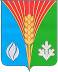 Совет депутатовМуниципального образования Лабазинский сельсоветКурманаевского района Оренбургской области(четвертого созыва)РЕШЕНИЕ08.04.2022                                                                                                          № 70Об утверждении отчёта об исполнении бюджета муниципального образования Лабазинский сельсовет за 2021 годВ соответствии со статьёй 264.2 пункта 5 Бюджетного кодекса Российской Федерации, Положения о бюджетном процессе в муниципальном образовании Лабазинский сельсовет, заслушав и обсудив итоги исполнения бюджета за 2021 год Совет депутатов решил:1. Утвердить отчёт об исполнении бюджета муниципального образования Лабазинский сельсовет за 2021 год по доходам в сумме 17121102 рублей 65 копеек; по расходам в сумме 16346495 рублей 87 копеек; профицит бюджета в сумме 774606 рублей 78 копеек с показателями по:- доходам бюджета Лабазинского поселения по кодам классификации доходов бюджетов согласно приложению № 1;- расходам бюджета Лабазинского поселения по разделам, подразделам классификации расходов бюджетов согласно приложению № 2;- по источникам финансирования дефицита бюджета Лабазинского поселения за 2021 год согласно приложению № 3.2. Администрации муниципального образования Лабазинский сельсовет:- обеспечить постоянный контроль за целевым использованием бюджетных средств;- сосредоточить внимание и принять меры на поиски путей увеличения доходов бюджета за счет снижения недоимок, путем конкретной работы с налогоплательщиками.3. Контроль за исполнением решения возложить на комиссию по вопросам бюджетной, налоговой и финансовой политике.4. Постановление вступает в силу со дня подписания и подлежит опубликованию в газете «Лабазинский вестник».Председатель Совета депутатов                                            Г.В. КриволаповГлава муниципального образования                                          В.А. ГражданкинРазослано: в дело, прокурору, финансовому отделДоходы бюджета Лабазинского поселения по кодам классификации доходов бюджетовПриложение № 2к решению Совета депутатовот 08.04.2022 № 70Расходы бюджета Лабазинского поселения по разделам, подразделам классификации расходов бюджетовПриложение № 3к решению Совета депутатовот 08.04.2022 № 70Источники финансирования дефицита бюджета Лабазинского поселения за 2021 годПриложение № 1к решению Совета депутатовот 08.04.2022 № 70    Наименование показателяКод дохода по бюджетной классификацииУтвержденные бюджетные назначенияИсполненоПроцент исполнения за год12345Доходы бюджета - всегоX16 004 963,0017 121 102,65106,97в том числе:НАЛОГОВЫЕ И НЕНАЛОГОВЫЕ ДОХОДЫ100000000000000009 033 020,0010 149 159,65112,36НАЛОГИ НА ПРИБЫЛЬ, ДОХОДЫ101000000000000006 650 000,006 456 945,4997,10Налог на доходы физических лиц101020000100001106 650 000,006 456 945,4997,10Налог на доходы физических лиц с доходов, источником которых является налоговый агент, за исключением доходов, в отношении которых исчисление и уплата налога осуществляются в соответствии со статьями 227, 227.1 и 228 Налогового кодекса Российской Федерации101020100100001106 560 000,006 392 997,8697,45Налог на доходы физических лиц с доходов, источником которых является налоговый агент, за исключением доходов, в отношении которых исчисление и уплата налога осуществляются в соответствии со статьями 227, 227.1 и 228 Налогового кодекса Российской Федерации (сумма платежа (перерасчеты, недоимка и задолженность по соответствующему платежу, в том числе по отмененному)101020100110001100,006 387 813,23Налог на доходы физических лиц с доходов, источником которых является налоговый агент, за исключением доходов, в отношении которых исчисление и уплата налога осуществляются в соответствии со статьями 227, 227.1 и 228 Налогового кодекса Российской Федерации (пени по соответствующему платежу)101020100121001100,004 730,16Налог на доходы физических лиц с доходов, источником которых является налоговый агент, за исключением доходов, в отношении которых исчисление и уплата налога осуществляются в соответствии со статьями 227, 227.1 и 228 Налогового кодекса Российской Федерации (суммы денежных взысканий (штрафов) по соответствующему платежу согласно законодательству Российской Федерации)101020100130001100,00454,47Налог на доходы физических лиц с доходов, полученных от осуществления деятельности физическими лицами, зарегистрированными в качестве индивидуальных предпринимателей, нотариусов, занимающихся частной практикой, адвокатов, учредивших адвокатские кабинеты, и других лиц, занимающихся частной практикой в соответствии со статьей 227 Налогового кодекса Российской Федерации1010202001000011030 000,0052 616,64175,39Налог на доходы физических лиц с доходов, полученных от осуществления деятельности физическими лицами, зарегистрированными в качестве индивидуальных предпринимателей, нотариусов, занимающихся частной практикой, адвокатов, учредивших адвокатские кабинеты, и других лиц, занимающихся частной практикой в соответствии со статьей 227 Налогового кодекса Российской Федерации (сумма платежа (перерасчеты, недоимка и задолженность по соответствующему платежу, в том числе по отмененному)101020200110001100,0052 581,60Налог на доходы физических лиц с доходов, полученных от осуществления деятельности физическими лицами, зарегистрированными в качестве индивидуальных предпринимателей, нотариусов, занимающихся частной практикой, адвокатов, учредивших адвокатские кабинеты, и других лиц, занимающихся частной практикой в соответствии со статьей 227 Налогового кодекса Российской Федерации (пени по соответствующему платежу)101020200121001100,0019,81Налог на доходы физических лиц с доходов, полученных от осуществления деятельности физическими лицами, зарегистрированными в качестве индивидуальных предпринимателей, нотариусов, занимающихся частной практикой, адвокатов, учредивших адвокатские кабинеты, и других лиц, занимающихся частной практикой в соответствии со статьей 227 Налогового кодекса Российской Федерации (суммы денежных взысканий (штрафов) по соответствующему платежу согласно законодательству Российской Федерации)101020200130001100,0015,23Налог на доходы физических лиц с доходов, полученных физическими лицами в соответствии со статьей 228 Налогового кодекса Российской Федерации1010203001000011060 000,0011 330,9918,88Налог на доходы физических лиц с доходов, полученных физическими лицами в соответствии со статьей 228 Налогового кодекса Российской Федерации (сумма платежа (перерасчеты, недоимка и задолженность по соответствующему платежу, в том числе по отмененному)101020300110001100,0010 998,75Налог на доходы физических лиц с доходов, полученных физическими лицами в соответствии со статьей 228 Налогового кодекса Российской Федерации (пени по соответствующему платежу)101020300121001100,00362,65Налог на доходы физических лиц с доходов, полученных физическими лицами в соответствии со статьей 228 Налогового кодекса Российской Федерации (суммы денежных взысканий (штрафов) по соответствующему платежу согласно законодательству Российской Федерации)101020300130001100,00-30,41НАЛОГИ НА ТОВАРЫ (РАБОТЫ, УСЛУГИ), РЕАЛИЗУЕМЫЕ НА ТЕРРИТОРИИ РОССИЙСКОЙ ФЕДЕРАЦИИ103000000000000001 221 420,001 244 893,70101,92Акцизы по подакцизным товарам (продукции), производимым на территории Российской Федерации103020000100001101 221 420,001 244 893,70101,92Доходы от уплаты акцизов на дизельное топливо, подлежащие распределению между бюджетами субъектов Российской Федерации и местными бюджетами с учетом установленных дифференцированных нормативов отчислений в местные бюджеты10302230010000110560 830,00574 717,14102,48Доходы от уплаты акцизов на дизельное топливо, подлежащие распределению между бюджетами субъектов Российской Федерации и местными бюджетами с учетом установленных дифференцированных нормативов отчислений в местные бюджеты (по нормативам, установленным федеральным законом о федеральном бюджете в целях формирования дорожных фондов субъектов Российской Федерации)10302231010000110560 830,00574 717,14102,48Доходы от уплаты акцизов на моторные масла для дизельных и (или) карбюраторных (инжекторных) двигателей, подлежащие распределению между бюджетами субъектов Российской Федерации и местными бюджетами с учетом установленных дифференцированных нормативов отчислений в местные бюджеты103022400100001103 200,004 041,83126,31Доходы от уплаты акцизов на моторные масла для дизельных и (или) карбюраторных (инжекторных) двигателей, подлежащие распределению между бюджетами субъектов Российской Федерации и местными бюджетами с учетом установленных дифференцированных нормативов отчислений в местные бюджеты (по нормативам, установленным федеральным законом о федеральном бюджете в целях формирования дорожных фондов субъектов Российской Федерации)103022410100001103 200,004 041,83126,31Доходы от уплаты акцизов на автомобильный бензин, подлежащие распределению между бюджетами субъектов Российской Федерации и местными бюджетами с учетом установленных дифференцированных нормативов отчислений в местные бюджеты10302250010000110737 740,00764 138,78103,58Доходы от уплаты акцизов на автомобильный бензин, подлежащие распределению между бюджетами субъектов Российской Федерации и местными бюджетами с учетом установленных дифференцированных нормативов отчислений в местные бюджеты (по нормативам, установленным федеральным законом о федеральном бюджете в целях формирования дорожных фондов субъектов Российской Федерации)10302251010000110737 740,00764 138,78103,58Доходы от уплаты акцизов на прямогонный бензин, подлежащие распределению между бюджетами субъектов Российской Федерации и местными бюджетами с учетом установленных дифференцированных нормативов отчислений в местные бюджеты10302260010000110-80 350,00-98 004,05121,97Доходы от уплаты акцизов на прямогонный бензин, подлежащие распределению между бюджетами субъектов Российской Федерации и местными бюджетами с учетом установленных дифференцированных нормативов отчислений в местные бюджеты (по нормативам, установленным федеральным законом о федеральном бюджете в целях формирования дорожных фондов субъектов Российской Федерации)10302261010000110-80 350,00-98 004,05121,97НАЛОГИ НА СОВОКУПНЫЙ ДОХОД10500000000000000354 200,00354 158,3599,99Единый сельскохозяйственный налог10503000010000110354 200,00354 158,3599,99Единый сельскохозяйственный налог10503010010000110354 200,00354 158,3599,99Единый сельскохозяйственный налог (сумма платежа (перерасчеты, недоимка и задолженность по соответствующему платежу, в том числе по отмененному)105030100110001100,00353 876,44Единый сельскохозяйственный налог (пени по соответствующему платежу)105030100121001100,00281,91НАЛОГИ НА ИМУЩЕСТВО10600000000000000563 800,001 822 231,09323,21Налог на имущество физических лиц10601000000000110171 000,00177 773,56103,96Налог на имущество физических лиц, взимаемый по ставкам, применяемым к объектам налогообложения, расположенным в границах сельских поселений10601030100000110171 000,00177 773,56103,96Налог на имущество физических лиц, взимаемый по ставкам, применяемым к объектам налогообложения, расположенным в границах сельских поселений (сумма платежа (перерасчеты, недоимка и задолженность по соответствующему платежу, в том числе по отмененному)106010301010001100,00174 669,23Налог на имущество физических лиц, взимаемый по ставкам, применяемым к объектам налогообложения, расположенным в границах сельских поселений (пени по соответствующему платежу)106010301021001100,003 104,33Земельный налог10606000000000110392 800,001 644 457,53418,65Земельный налог с организаций10606030000000110270 800,001 436 095,56530,32Земельный налог с организаций, обладающих земельным участком, расположенным в границах сельских поселений10606033100000110270 800,001 436 095,56530,32Земельный налог с организаций, обладающих земельным участком, расположенным в границах сельских поселений (сумма платежа (перерасчеты, недоимка и задолженность по соответствующему платежу, в том числе по отмененному)106060331010001100,001 363 260,16Земельный налог с организаций, обладающих земельным участком, расположенным в границах сельских поселений (пени по соответствующему платежу)106060331021001100,00132 876,40Земельный налог с организаций, обладающих земельным участком, расположенным в границах сельских поселений (прочие поступления)106060331040001100,00-60 041,00Земельный налог с физических лиц10606040000000110122 000,00208 361,97170,79Земельный налог с физических лиц, обладающих земельным участком, расположенным в границах сельских поселений10606043100000110122 000,00208 361,97170,79Земельный налог с физических лиц, обладающих земельным участком, расположенным в границах сельских поселений (сумма платежа (перерасчеты, недоимка и задолженность по соответствующему платежу, в том числе по отмененному)106060431010001100,00199 626,91Земельный налог с физических лиц, обладающих земельным участком, расположенным в границах сельских поселений (пени по соответствующему платежу)106060431021001100,008 735,06ГОСУДАРСТВЕННАЯ ПОШЛИНА108000000000000008 500,008 440,0099,29Государственная пошлина за совершение нотариальных действий (за исключением действий, совершаемых консульскими учреждениями Российской Федерации)108040000100001108 500,008 440,0099,29Государственная пошлина за совершение нотариальных действий должностными лицами органов местного самоуправления, уполномоченными в соответствии с законодательными актами Российской Федерации на совершение нотариальных действий108040200100001108 500,008 440,0099,29Государственная пошлина за совершение нотариальных действий должностными лицами органов местного самоуправления, уполномоченными в соответствии с законодательными актами Российской Федерации на совершение нотариальных действий108040200110001100,008 440,00ДОХОДЫ ОТ ИСПОЛЬЗОВАНИЯ ИМУЩЕСТВА, НАХОДЯЩЕГОСЯ В ГОСУДАРСТВЕННОЙ И МУНИЦИПАЛЬНОЙ СОБСТВЕННОСТИ11100000000000000160 000,00186 371,94116,48Доходы, получаемые в виде арендной либо иной платы за передачу в возмездное пользование государственного и муниципального имущества (за исключением имущества бюджетных и автономных учреждений, а также имущества государственных и муниципальных унитарных предприятий, в том числе казенных)11105000000000120155 000,00186 371,94120,24Доходы от сдачи в аренду имущества, находящегося в оперативном управлении органов государственной власти, органов местного самоуправления, органов управления государственными внебюджетными фондами и созданных ими учреждений (за исключением имущества бюджетных и автономных учреждений)11105030000000120155 000,00186 371,94120,24Доходы от сдачи в аренду имущества, находящегося в оперативном управлении органов управления сельских поселений и созданных ими учреждений (за исключением имущества муниципальных бюджетных и автономных учреждений)11105035100000120155 000,00186 371,94120,24Прочие доходы от использования имущества и прав, находящихся в государственной и муниципальной собственности (за исключением имущества бюджетных и автономных учреждений, а также имущества государственных и муниципальных унитарных предприятий, в том числе казенных)111090000000001205 000,000,000,00Доходы от эксплуатации и использования имущества автомобильных дорог, находящихся в государственной и муниципальной собственности111090300000001205 000,000,000,00Доходы от эксплуатации и использования имущества автомобильных дорог, находящихся в собственности сельских поселений111090351000001205 000,000,000,00ДОХОДЫ ОТ ОКАЗАНИЯ ПЛАТНЫХ УСЛУГ И КОМПЕНСАЦИИ ЗАТРАТ ГОСУДАРСТВА1130000000000000075 100,0075 119,08100,03Доходы от компенсации затрат государства1130200000000013075 100,0075 119,08100,03Прочие доходы от компенсации затрат государства1130299000000013075 100,0075 119,08100,03Прочие доходы от компенсации затрат бюджетов сельских поселений1130299510000013075 100,0075 119,08100,03ШТРАФЫ, САНКЦИИ, ВОЗМЕЩЕНИЕ УЩЕРБА116000000000000000,001 000,00Административные штрафы, установленные законами субъектов Российской Федерации об административных правонарушениях116020000200001400,005 000,00Административные штрафы, установленные законами субъектов Российской Федерации об административных правонарушениях, за нарушение муниципальных правовых актов116020200200001400,005 000,00Платежи в целях возмещения причиненного ущерба (убытков)116100000000001400,00-4 000,00Доходы от денежных взысканий (штрафов), поступающие в счет погашения задолженности, образовавшейся до 1 января 2020 года, подлежащие зачислению в бюджеты бюджетной системы Российской Федерации по нормативам, действовавшим в 2019 году116101200000001400,00-4 000,00Доходы от денежных взысканий (штрафов), поступающие в счет погашения задолженности, образовавшейся до 1 января 2020 года, подлежащие зачислению в бюджет муниципального образования по нормативам, действовавшим в 2019 году116101230100001400,00-4 000,00Доходы от денежных взысканий (штрафов), поступающие в счет погашения задолженности, образовавшейся до 1 января 2020 года, подлежащие зачислению в бюджет муниципального образования по нормативам, действовавшим в 2019 году (доходы бюджетов сельских поселений за исключением доходов, направляемых на формирование муниципального дорожного фонда, а также иных платежей в случае принятия решения финансовым органом муниципального образования о раздельном учете задолженности)116101230101011400,00-4 000,00БЕЗВОЗМЕЗДНЫЕ ПОСТУПЛЕНИЯ200000000000000006 971 943,006 971 943,00100,00БЕЗВОЗМЕЗДНЫЕ ПОСТУПЛЕНИЯ ОТ ДРУГИХ БЮДЖЕТОВ БЮДЖЕТНОЙ СИСТЕМЫ РОССИЙСКОЙ ФЕДЕРАЦИИ202000000000000005 551 943,005 551 943,00100,00Дотации бюджетам бюджетной системы Российской Федерации202100000000001505 297 040,005 297 040,00100,00Дотации на выравнивание бюджетной обеспеченности202150010000001505 097 040,005 097 040,00100,00Дотации бюджетам сельских поселений на выравнивание бюджетной обеспеченности из бюджета субъекта Российской Федерации202150011000001505 097 040,005 097 040,00100,00Дотации бюджетам на поддержку мер по обеспечению сбалансированности бюджетов20215002000000150200 000,00200 000,00100,00Дотации бюджетам сельских поселений на поддержку мер по обеспечению сбалансированности бюджетов20215002100000150200 000,00200 000,00100,00Субвенции бюджетам бюджетной системы Российской Федерации20230000000000150254 903,00254 903,00100,00Субвенции бюджетам на осуществление первичного воинского учета на территориях, где отсутствуют военные комиссариаты20235118000000150254 903,00254 903,00100,00Субвенции бюджетам сельских поселений на осуществление первичного воинского учета на территориях, где отсутствуют военные комиссариаты20235118100000150254 903,00254 903,00100,00ПРОЧИЕ БЕЗВОЗМЕЗДНЫЕ ПОСТУПЛЕНИЯ207000000000000001 420 000,001 420 000,00100,00Прочие безвозмездные поступления в бюджеты сельских поселений207050001000001501 420 000,001 420 000,00100,00Прочие безвозмездные поступления в бюджеты сельских поселений207050301000001501 420 000,001 420 000,00100,00Наименование показателяКод расхода по бюджетной классификацииУтвержденные бюджетные назначенияИсполненоПроцент исполнения за год12345Расходы бюджета - всегоX16 554 963,0016 346 495,8798,74в том числе:ОБЩЕГОСУДАРСТВЕННЫЕ ВОПРОСЫ114 0100 0000000000 0006 436 740,006 405 701,9799,52Функционирование высшего должностного лица субъекта Российской Федерации и муниципального образования114 0102 0000000000 0001 028 400,001 024 604,7399,63Муниципальная программа "Устойчивое развитие территории муниципального образования Лабазинский сельсовет Курманаевского района Оренбургской области на 2019-2024 годы"114 0102 6000000000 0001 028 400,001 024 604,7399,63Расходы на содержание главы администрации муниципального образования114 0102 6040110010 0001 028 400,001 024 604,7399,63Расходы на выплаты персоналу в целях обеспечения выполнения функций государственными (муниципальными) органами, казенными учреждениями, органами управления государственными внебюджетными фондами114 0102 6040110010 1001 028 400,001 024 604,7399,63Расходы на выплаты персоналу государственных (муниципальных) органов114 0102 6040110010 1201 028 400,001 024 604,7399,63Фонд оплаты труда государственных (муниципальных) органов114 0102 6040110010 121790 300,00788 294,9099,75Взносы по обязательному социальному страхованию на выплаты денежного содержания и иные выплаты работникам государственных (муниципальных) органов114 0102 6040110010 129238 100,00236 309,8399,25Функционирование Правительства Российской Федерации, высших исполнительных органов государственной власти субъектов Российской Федерации, местных администраций114 0104 0000000000 0005 201 040,005 181 553,6799,63Муниципальная программа "Устойчивое развитие территории муниципального образования Лабазинский сельсовет Курманаевского района Оренбургской области на 2019-2024 годы"114 0104 6000000000 0005 201 040,005 181 553,6799,63Обеспечение функций аппарата администрации муниципального образования114 0104 6040110020 0005 063 340,005 043 853,6799,62Расходы на выплаты персоналу в целях обеспечения выполнения функций государственными (муниципальными) органами, казенными учреждениями, органами управления государственными внебюджетными фондами114 0104 6040110020 1001 608 300,001 607 880,5499,97Расходы на выплаты персоналу государственных (муниципальных) органов114 0104 6040110020 1201 608 300,001 607 880,5499,97Фонд оплаты труда государственных (муниципальных) органов114 0104 6040110020 1211 240 700,001 240 280,5499,97Взносы по обязательному социальному страхованию на выплаты денежного содержания и иные выплаты работникам государственных (муниципальных) органов114 0104 6040110020 129367 600,00367 600,00100,00Закупка товаров, работ и услуг для обеспечения государственных (муниципальных) нужд114 0104 6040110020 2003 344 640,003 325 998,6399,44Иные закупки товаров, работ и услуг для обеспечения государственных (муниципальных) нужд114 0104 6040110020 2403 344 640,003 325 998,6399,44Закупка товаров, работ, услуг в сфере информационно-коммуникационных технологий114 0104 6040110020 242280 360,00268 462,4495,76Прочая закупка товаров, работ и услуг114 0104 6040110020 2442 897 780,002 891 036,1999,77Закупка энергетических ресурсов114 0104 6040110020 247166 500,00166 500,00100,00Иные бюджетные ассигнования114 0104 6040110020 800110 400,00109 974,5099,61Уплата налогов, сборов и иных платежей114 0104 6040110020 850110 400,00109 974,5099,61Уплата налога на имущество организаций и земельного налога114 0104 6040110020 8516 930,006 508,0093,91Уплата иных платежей114 0104 6040110020 853103 470,00103 466,50100,00Передаваемые полномочия на "Организацию мероприятий по ГО, транспорту, связи, торговли в границах поселения"114 0104 6040310020 000137 700,00137 700,00100,00Межбюджетные трансферты114 0104 6040310020 500137 700,00137 700,00100,00Иные межбюджетные трансферты114 0104 6040310020 540137 700,00137 700,00100,00Обеспечение деятельности финансовых, налоговых и таможенных органов и органов финансового (финансово-бюджетного) надзора114 0106 0000000000 000104 300,00104 300,00100,00Муниципальная программа "Устойчивое развитие территории муниципального образования Лабазинский сельсовет Курманаевского района Оренбургской области на 2019-2024 годы"114 0106 6000000000 00038 800,0038 800,00100,00Передаваемые полномочия по формированию бюджета поселения и контроль за исполнением данного бюджета114 0106 6040410020 00038 800,0038 800,00100,00Межбюджетные трансферты114 0106 6040410020 50038 800,0038 800,00100,00Иные межбюджетные трансферты114 0106 6040410020 54038 800,0038 800,00100,00Непрограммные мероприятия114 0106 7700000000 00065 500,0065 500,00100,00Руководство и управление в сфере установленных функций органов муниципальной власти Курманаевского района1140106 7710000000 00065 500,0065 500,00100,00Центральный аппарат114 0106 7710010020 00065 500,0065 500,00100,00Межбюджетные трансферты114 0106 7710010020 50065 500,0065 500,00100,00Иные межбюджетные трансферты114 0106 7710010020 54065 500,0065 500,00100,00Другие общегосударственные вопросы114 0113 0000000000 000103 000,0095 243,5792,47Проведение информационно-пропагандистской работы, направленной на противодействие экстремизма и терроризма114 0113 6040672191 0005 000,000,000,00Закупка товаров, работ и услуг для обеспечения государственных (муниципальных) нужд114 0113 6040672191 2005 000,000,000,00Иные закупки товаров, работ и услуг для обеспечения государственных (муниципальных) нужд114 0113 6040672191 2405 000,000,000,00Прочая закупка товаров, работ и услуг114 0113 6040672191 2445 000,000,000,00Непрограммные мероприятия114 0113 7700000000 00098 000,0095 243,5797,19Прочие непрограммные мероприятия114 0113 7740000000 00098 000,0095 243,5797,19Оценка недвижимости, признание прав и регулирование отношений по государственной и муниципальной собственности114 0113 7740090850 00098 000,0095 243,5797,19Закупка товаров, работ и услуг для обеспечения государственных (муниципальных) нужд114 0113 7740090850 20098 000,0095 243,5797,19Иные закупки товаров, работ и услуг для обеспечения государственных (муниципальных) нужд114 0113 7740090850 24098 000,0095 243,5797,19Прочая закупка товаров, работ и услуг114 0113 7740090850 24498 000,0095 243,5797,19НАЦИОНАЛЬНАЯ ОБОРОНА114 0200 0000000000 000254 903,00254 903,00100,00Мобилизационная и вневойсковая подготовка114 0203 0000000000 000254 903,00254 903,00100,00Муниципальная программа "Устойчивое развитие территории муниципального образования Лабазинский сельсовет Курманаевского района Оренбургской области на 2019-2024 годы"114 0203 6000000000 000254 903,00254 903,00100,00Субвенции на осуществление первичного воинского учета на территориях, где отсутствуют военные комиссариаты114 0203 6090151180 000254 903,00254 903,00100,00Расходы на выплаты персоналу в целях обеспечения выполнения функций государственными (муниципальными) органами, казенными учреждениями, органами управления государственными внебюджетными фондами114 0203 6090151180 100254 903,00254 903,00100,00Расходы на выплаты персоналу государственных (муниципальных) органов114 0203 6090151180 120254 903,00254 903,00100,00Фонд оплаты труда государственных (муниципальных) органов114 0203 6090151180 121195 778,05195 778,05100,00Взносы по обязательному социальному страхованию на выплаты денежного содержания и иные выплаты работникам государственных (муниципальных) органов114 0203 6090151180 12959 124,9559 124,95100,00НАЦИОНАЛЬНАЯ БЕЗОПАСНОСТЬ И ПРАВООХРАНИТЕЛЬНАЯ ДЕЯТЕЛЬНОСТЬ114 0300 0000000000 000913 500,00913 440,8099,99Защита населения и территории от чрезвычайных ситуаций природного и техногенного характера, пожарная безопасность114 0310 0000000000 000913 500,00913 440,8099,99Муниципальная программа "Устойчивое развитие территории муниципального образования Лабазинский сельсовет Курманаевского района Оренбургской области на 2019-2024 годы"114 0310 6000000000 000913 500,00913 440,8099,99Содержание личного состава ДПК114 0310 6050192470 000913 500,00913 440,8099,99Закупка товаров, работ и услуг для обеспечения государственных (муниципальных) нужд114 0310 6050192470 200913 500,00913 440,8099,99Иные закупки товаров, работ и услуг для обеспечения государственных (муниципальных) нужд114 0310 6050192470 240913 500,00913 440,8099,99Прочая закупка товаров, работ и услуг114 0310 6050192470 244913 500,00913 440,8099,99НАЦИОНАЛЬНАЯ ЭКОНОМИКА114 0400 0000000000 0001 417 000,001 356 200,5995,71Дорожное хозяйство (дорожные фонды)114 0409 0000000000 0001 417 000,001 356 200,5995,71Муниципальная программа "Устойчивое развитие территории муниципального образования Лабазинский сельсовет Курманаевского района Оренбургской области на 2019-2024 годы"114 0409 6000000000 0001 417 000,001 356 200,5995,71Содержание дорог общего пользования муниципального значения114 0409 6010190750 0001 417 000,001 356 200,5995,71Закупка товаров, работ и услуг для обеспечения государственных (муниципальных) нужд114 0409 6010190750 2001 417 000,001 356 200,5995,71Иные закупки товаров, работ и услуг для обеспечения государственных (муниципальных) нужд114 0409 6010190750 2401 417 000,001 356 200,5995,71Прочая закупка товаров, работ и услуг114 0409 6010190750 244877 000,00875 224,5399,80Закупка энергетических ресурсов114 0409 6010190750 247540 000,00480 976,0689,07ЖИЛИЩНО-КОММУНАЛЬНОЕ ХОЗЯЙСТВО114 0500 0000000000 0002 138 620,002 130 920,4499,64Коммунальное хозяйство114 0502 0000000000 000110 850,00110 818,0799,97Содержание и ремонт водопроводных сетей114 0502 6020395080 000110 850,00110 818,0799,97Закупка товаров, работ и услуг для обеспечения государственных (муниципальных) нужд114 0502 6020395080 200110 850,00110 818,0799,97Иные закупки товаров, работ и услуг для обеспечения государственных (муниципальных) нужд114 0502 6020395080 240110 850,00110 818,0799,97Прочая закупка товаров, работ и услуг114 0502 6020395080 244110 850,00110 818,0799,97Благоустройство114 0503 0000000000 0002 027 770,002 020 102,3799,62Муниципальная программа "Устойчивое развитие территории муниципального образования Лабазинский сельсовет Курманаевского района Оренбургской области на 2019-2024 годы"114 0503 6000000000 0002 027 770,002 020 102,3799,62Финансирование мероприятий по озеленению территории поселения114 0503 6020296300 000259 400,00259 395,00100,00Закупка товаров, работ и услуг для обеспечения государственных (муниципальных) нужд114 0503 6020296300 200259 400,00259 395,00100,00Иные закупки товаров, работ и услуг для обеспечения государственных (муниципальных) нужд114 0503 6020296300 240259 400,00259 395,00100,00Прочая закупка товаров, работ и услуг114 0503 6020296300 244259 400,00259 395,00100,00Финансирование мероприятий по организации и содержанию мест захоронения114 0503 6020296400 000812 300,00812 295,88100,00Закупка товаров, работ и услуг для обеспечения государственных (муниципальных) нужд114 0503 6020296400 200812 300,00812 295,88100,00Иные закупки товаров, работ и услуг для обеспечения государственных (муниципальных) нужд114 0503 6020296400 240812 300,00812 295,88100,00Прочая закупка товаров, работ и услуг114 0503 6020296400 244812 300,00812 295,88100,00Финансирование прочих мероприятий по благоустройству поселения114 0503 6020296500 000956 070,00948 411,4999,20Закупка товаров, работ и услуг для обеспечения государственных (муниципальных) нужд114 0503 6020296500 200956 070,00948 411,4999,20Иные закупки товаров, работ и услуг для обеспечения государственных (муниципальных) нужд114 0503 6020296500 240956 070,00948 411,4999,20Прочая закупка товаров, работ и услуг114 0503 6020296500 244956 070,00948 411,4999,20КУЛЬТУРА, КИНЕМАТОГРАФИЯ114 0800 0000000000 0005 082 600,004 973 729,5797,86Культура114 0801 0000000000 0005 082 600,004 973 729,5797,86Муниципальная программа "Устойчивое развитие территории муниципального образования Лабазинский сельсовет Курманаевского района Оренбургской области на 2019-2024 годы"114 0801 6000000000 0005 082 600,004 973 729,5797,86Организация досуга и обеспечение жителей поселения услугами организаций культуры114 0801 6060174400 0003 001 400,003 001 400,00100,00Межбюджетные трансферты114 0801 6060174400 5003 001 400,003 001 400,00100,00Иные межбюджетные трансферты114 0801 6060174400 5403 001 400,003 001 400,00100,00Обеспечение деятельности по библиотечному обслуживанию114 0801 6060274420 000993 200,00993 200,00100,00Закупка товаров, работ и услуг для обеспечения государственных (муниципальных) нужд114 0801 6060274420 200300 000,00300 000,00100,00Иные закупки товаров, работ и услуг для обеспечения государственных (муниципальных) нужд114 0801 6060274420 240300 000,00300 000,00100,00Прочая закупка товаров, работ и услуг114 0801 6060274420 244300 000,00300 000,00100,00Межбюджетные трансферты114 0801 6060274420 500693 200,00693 200,00100,00Иные межбюджетные трансферты114 0801 6060274420 540693 200,00693 200,00100,00Организация культурно-досуговой деятельности114 0801 6060374400 0001 088 000,00979 129,5789,99Закупка товаров, работ и услуг для обеспечения государственных (муниципальных) нужд114 0801 6060374400 2001 088 000,00979 129,5789,99Иные закупки товаров, работ и услуг для обеспечения государственных (муниципальных) нужд114 0801 6060374400 2401 088 000,00979 129,5789,99Прочая закупка товаров, работ и услуг114 0801 6060374400 244346 100,00344 621,0799,57Закупка энергетических ресурсов114 0801 6060374400 247741 900,00634 508,5085,52СОЦИАЛЬНАЯ ПОЛИТИКА114 1000 0000000000 000311 600,00311 599,50100,00Пенсионное обеспечение114 1001 0000000000 000311 600,00311 599,50100,00Муниципальная программа "Устойчивое развитие территории муниципального образования Лабазинский сельсовет Курманаевского района Оренбургской области на 2019-2024 годы"114 1001 6000000000 000311 600,00311 599,50100,00Назначение и и выплата пенсии за выслугу лет муниципальным служащим114 1001 6080120580 000311 600,00311 599,50100,00Социальное обеспечение и иные выплаты населению114 1001 6080120580 300311 600,00311 599,50100,00Публичные нормативные социальные выплаты гражданам114 1001 6080120580 310311 600,00311 599,50100,00Иные пенсии, социальные доплаты к пенсиям114 1001 6080120580 312311 600,00311 599,50100,00Результат исполнения бюджета (дефицит/профицит)X-550 000,00774 606,78XНаименование показателяКод источника финансирования дефицита бюджета по бюджетной классификацииУтвержденные бюджетные назначенияИсполненоНеисполненные назначенияИсточники финансирования дефицита бюджета - всегоX550 000,00-774 606,781 324 606,78в том числе:источники внутреннего финансирования бюджетаX0,000,000,00из них:источники внешнего финансирования бюджетаX0,000,000,00из них:0,000,000,00Изменение остатков средств000 01000000000000000550 000,00-774 606,781 324 606,78Изменение остатков средств000 01050000000000000550 000,00-774 606,781 324 606,78увеличение остатков средств, всего000 01050000000000500-16 004 963,00-19 034 127,520,00Увеличение прочих остатков средств бюджетов000 01050200000000500-16 004 963,00-19 034 127,52XУвеличение прочих остатков денежных средств бюджетов000 01050201000000510-16 004 963,00-19 034 127,52XУвеличение прочих остатков денежных средств бюджетов сельских поселений000 01050201100000510-16 004 963,00-19 034 127,52Xуменьшение остатков средств, всего000 0105000000000060016 554 963,0018 259 520,74XУменьшение прочих остатков средств бюджетов000 0105020000000060016 554 963,0018 259 520,74XУменьшение прочих остатков денежных средств бюджетов000 0105020100000061016 554 963,0018 259 520,74XУменьшение прочих остатков денежных средств бюджетов сельских поселений000 0105020110000061016 554 963,0018 259 520,74X000 010600000000005000,000,00X000 010600000000006000,000,000,00